WIELCY   ODKRYWCY  Na przestrzeni dziejów ludzie zastanawiali się ,co jest za górą,za lasem ,za morzem ,za rzeką.Odkrywcami są ludzie , którzy tam się udali i przetarli szlak do nowych miejsc.Najwięksi odkrywcy w historii to m. in.1. Krzysztof Kolumb  1451-1506  Włoch ,który odkrył Amerykę.2. Marco Polo 1254-1324 Włoch z Wenecji,który podróżował do Azji. Jego podróże i notatkizainspirowały Krzysztofa Kolumba.3. Vasco da Gama 1469-1524 Portugalczyk. Pierwszy dotarł do Indii drogą morską.4. John Cabot 1450-1499 Włoch ,właściwie Zuan Chabotto. Jako drugi dopłynął do AmerykiPółnocnej na zlecenie króla Anglii.5. Bartolomeo Dias 1451-1500 Portugalczyk,który płynąć wzdłuż Afryki Zachodniej odkrył Przylądek Dobrej Nadziei .6. Amerigo Vespucci 1454-1512  Włoch .Odkrywca i kartograf. To od jego imienia pochodzi nazwaAmeryka.7.Ferdynand Magellan 1480-1521 Portugalczyk. Przepłynął Pacyfik i opłynął dookoła cały świat.Zginął wraz z 232 żeglarzami na Filipinach.8.James Cook 1728-1779 Brytyjczyk. Przepłynął Pacyfik,dopłynął do Australii,odkrył Hawaje.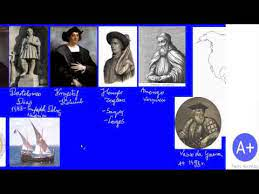 Jak widzicie większość z nich żyła na przełomie XV- XVI  wieku,bo wtedy miały miejsce największe odkrycia geograficzne.Każdy z nich to fascynująca postać . Ich wyprawy pełne przygód,niebezpieczeństw i niespodzianekzostały opisane w wielu książkach ,stały się inspiracją  wspaniałych filmów i seriali.Zachęcam do czytania i oglądania tych niezwykłych ,a jednocześnie prawdziwych historii.www.fajneprzygody.pl   www.scholaris.pl  www.wielcyodkrywcy.pl  film na https://slideplayer.pl/slide/805702 Wielcy Odkrywcy  Polecam też albumy ,książki przygodowe ,biografie  oraz filmy fabularne np. „Krzysztof Kolumb”prod. Włochy. A dla tych ,którzy chcieliby sprawdzić swoją wiedzę na temat  „Wielkie Odkrycia Geograficzne i Wielcy Odkrywcy” polecam quizy o różnym stopniu trudności  na www.samequizy.pl                                    DZIĘKUJĘ